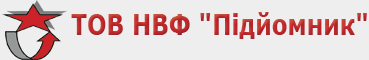 Кресло-пульт КП002.Опросной лист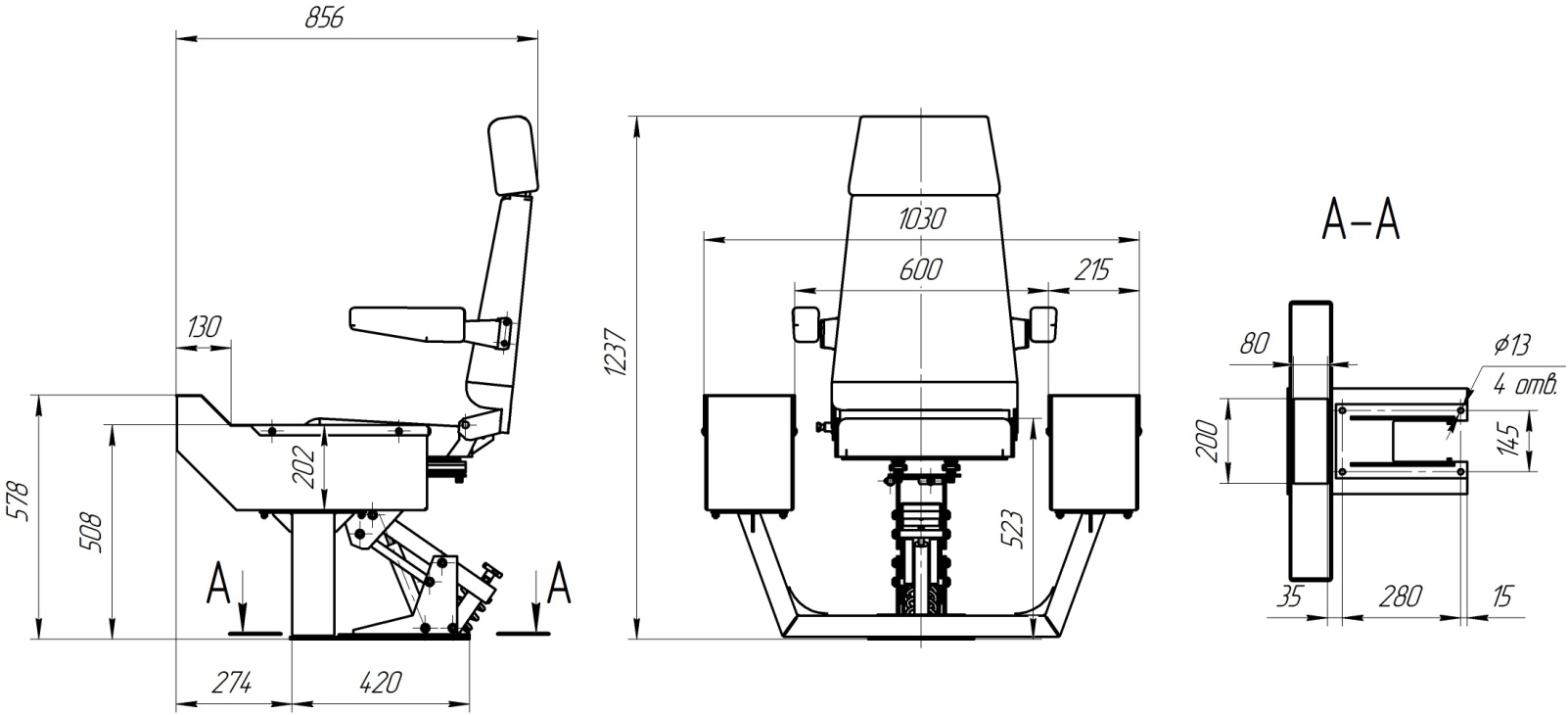 Основные технические данные.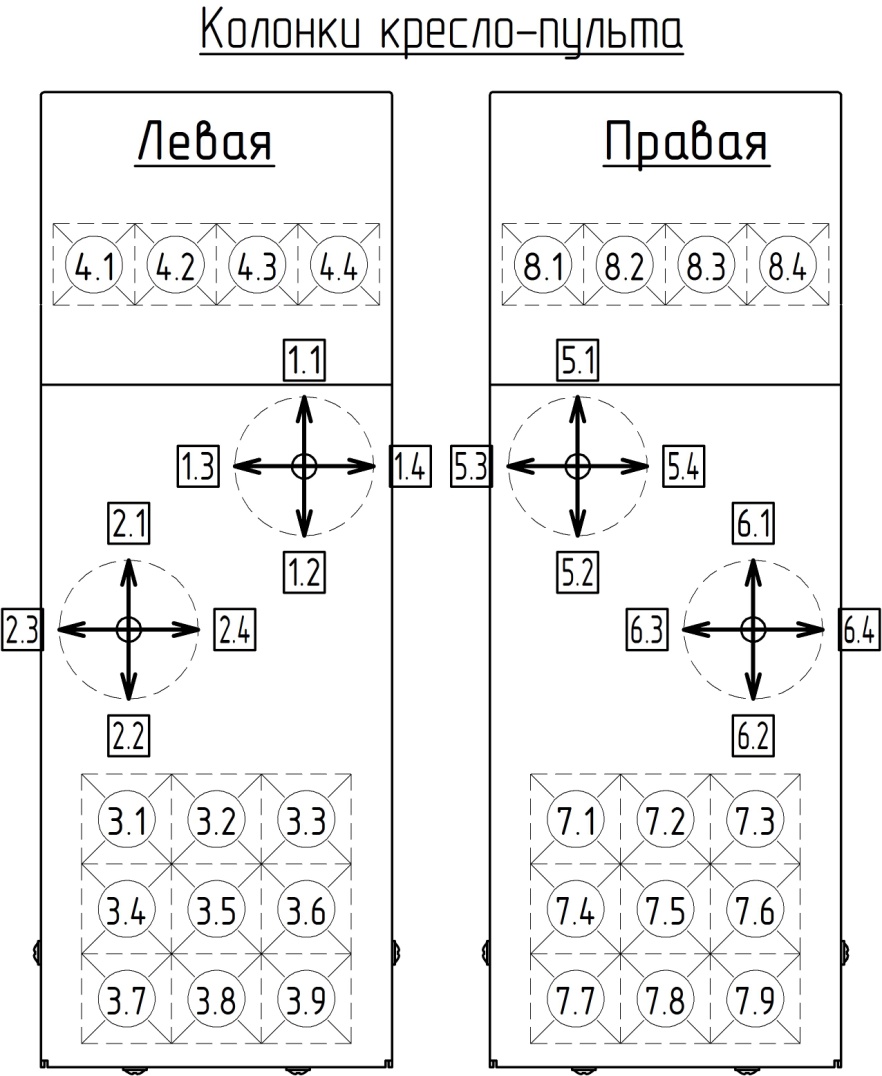 Примечания:*- габаритный чертеж - содержит контурное(упрощенное) изображение с габаритами, общий вид изготовленного кресло-пульта может отличатся от данного габаритного чертежа.** - заполняет производитель.- заказчик необходимое отмечает "галочкой"() и заполняет пустые графы, своими описаниями.- на основании данного опросного листа дополнительно составляется соответствующий габаритный чертеж(схема) колонок кресло-пульта и согласовывается с заказчиком.- данный опросной лист является неотъемлемой частью договора, на основании которого производится изготовление кресло-пульта. - заполненный опросной лист заверить подписью и печатью и оправить по адресу: Украина, Кировоградская область, Александрия, 28006, Кировоградское шоссе, 157, или podyomnik2011@mail.ru".договор №**зав №**Напряжение питания пульт, В; частота, ГЦ; фазностьПараметры выходных цепей колонокноминальное коммутируемого напряжения, Вкоммутируемый ток, АКомплектация креслаОбивкаткань  кожзаменитель кожзаменитель Подлокотникида да нет Подголовникида да нет Левая колонка кресло-пульта.Левая колонка кресло-пульта.Левая колонка кресло-пульта.Левая колонка кресло-пульта.Командоконтроллер(джойстик)Командоконтроллер(джойстик)Командоконтроллер(джойстик)Командоконтроллер(джойстик)Командоконтроллер(джойстик)        количество ступеней три(3)пять(5)пять(5)    количество ступенейтри(3)пять(5)пять(5)       Механическая блокировка в       нулевой позиции     Механическая блокировка в         нулевой позиции        Механическая и электрическая       блокировка в нулевой позиции  Механическая и электрическая  блокировка в нулевой позиции       Встроенная кнопка(назначение)   Встроенная кнопка(назначение) управление механизмомуправление механизмомуправление механизмомуправление механизмомуправление механизмомуправление механизмомуправление механизмомуправление механизмомКомандоконтроллер(джойстик)Командоконтроллер(джойстик        количество ступенейтри(3)три(3)пять(5)        количество ступенейтри(3)три(3)пять(5)       Механическая блокировка в       нулевой позиции        Механическая блокировка в       нулевой позиции        Механическая и электрическая       блокировка в нулевой позиции       Механическая и электрическая       блокировка в нулевой позиции       Встроенная кнопка(назначение)        Встроенная кнопка(назначение) управление механизмомуправление механизмомуправление механизмомуправление механизмомуправление механизмомуправление механизмомуправление механизмомуправление механизмомДополнительные органы управленияДополнительные органы управленияДополнительные органы управленияДополнительные органы управленияИндикаторы управленияИндикаторы управленияИндикаторы управленияИндикаторы управленияДополнительные требования:Дополнительные требования:Дополнительные требования:Дополнительные требования:Информация о заказчике:Наименование предприятия:Адрес предприятия:Контактное лицо(Ф.И.О): телефон:E-mail:Подпись заказчика, его должность, фамилия:Подпись заказчика, его должность, фамилия:Подпись заказчика, его должность, фамилия:место для печати